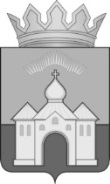 Р А С П О Р Я Ж Е Н И ЕПРЕДСЕДАТЕЛЯ КОНТРОЛЬНО-СЧЕТНОГО ОРГАНА  МУНИЦИПАЛЬНОГО ОБРАЗОВАНИЯКАНДАЛАКШСКИЙ РАЙОНПРОЕКТот ______                                                                                                             № _________О внесении изменений в распоряжение председателя Контрольно-счетного органа муниципального образования Кандалакшский район от 21.06.2018 № 01-11/10 «Об утверждении Перечня документов, направленных на обеспечение выполнения обязанностей, предусмотренных Федеральным законом от 27.07.2006 № 152-ФЗ «О персональных данных»В соответствии Федеральным законом от 27.07.2006 № 152-ФЗ «О персональных данных», постановлением Правительства Российской Федерации от 21.03.2012 № 211 «Об утверждении перечня мер, направленных на обеспечение выполнения обязанностей, предусмотренных Федеральным законом «О персональных данных»Внести в распоряжение председателя Контрольно-счетного органа муниципального образования Кандалакшский район от 21.06.2018 № 01-11/10 «Об утверждении Перечня документов, направленных на обеспечение выполнения обязанностей, предусмотренных Федеральным законом от 27.07.2006 № 152-ФЗ «О персональных данных» (далее – распоряжение) следующие изменения: Подпункт 1.7. пункта 1 изложить в новой редакции: «Перечень должностей, замещение которых предусматривает осуществление обработки персональных данных либо осуществление доступа к персональным данным служащих Контрольно-счетного органа муниципального образования Кандалакшский район (приложение № 7).».Пункт 1 дополнить подпунктом 1.12. следующего содержания:«1.12. Типовую форму согласия на обработку персональных данных на сайте в Интернете (приложение № 12) (прилагается).».В пункте 3 слова «МКУ «МФЦ» заменить словами «Муниципальное казенное учреждение «Управление по обеспечению деятельности Кандалакшского района»».Внести в Политику в отношении работы с персональными данными в Контрольно-счетном органе муниципального образования Кандалакшский район (приложение № 1) следующие изменения: Часть 1 дополнить новым пунктом 1.1. следующего содержания: 	«1.1. персональные данные, разрешенные субъектом персональных данных для распространения, - персональные данные, доступ неограниченного круга лиц к которым предоставлен субъектом персональных данных путем дачи согласия на обработку персональных данных, разрешенных субъектом персональных данных для распространения в порядке, предусмотренном настоящим Федеральным законом;». Пункт 2.8. части 2 дополнить абзацем шестым в следующей редакции «- лиц, замещающих муниципальные должности в Контрольно-счетном органе.». Часть 3 дополнить новым пунктом 3.5. следующего содержания: «3.5. Согласие на обработку персональных данных, разрешенных субъектом персональных данных для распространения, оформляется отдельно от иных согласий субъекта персональных данных на обработку его персональных данных. Оператор обязан обеспечить субъекту персональных данных возможность определить перечень персональных данных по каждой категории персональных данных, указанной в согласии на обработку персональных данных, разрешенных субъектом персональных данных для распространения.».Часть 4 дополнить новым пунктом 4.3. следующего содержания:«4.3. Обработка персональных данных, разрешенных субъектом персональных данных для распространения, осуществляется с соблюдением запретов и условий, предусмотренных статьей 10.1 Федерального закона о персональных данных». В пункте 6.5. части 6 слова «должность муниципальной службы» заменить словами «муниципальную должность».Пункты 6.6. и 6.7. части 6 после слов «муниципальных служащих» дополнить словами «, лиц, замещающих муниципальные должности».Приложение № 7 изложить в новой редакции согласно приложению.4. Настоящее распоряжение разместить на официальном сайте Контрольно-счетного органа муниципального образования Кандалакшский район.Председатель	         			              		Н.А. МилевскаяПриложение № 7Утвержденораспоряжением председателя Контрольно-счетного органамуниципального образования Кандалакшский районот 21.06.2018 № 01-11/10 (в редакции от ________)Переченьдолжностей специалистов, замещение которых предусматривает осуществление обработки персональных данных либо осуществление доступа к персональным данным служащих Контрольно-счетного органа муниципального образования Кандалакшский районПриложение № 12Утвержденораспоряжением председателя Контрольно-счетного органамуниципального образования Кандалакшский районот 21.06.2018 № 01-11/10 (в редакции от ________)_______________________________________________  (наименование оператора)Адрес: ________________________________________________,Сведения о регистрации: _________________________________ от _______________________________________________(Ф.И.О. субъекта персональных данных)документ, удостоверяющий личность:_________________________________________________ (наименование документа, серия, номер, сведения о дате выдачи документа и выдавшем его органе)                                                                      телефон: _______________________________,адрес электронной почты: _________________________Согласиена обработку персональных данныхна сайте в ИнтернетеДобровольно   и   осознанно   даю   свое   согласие   на   обработку персональных данных, разрешенных для распространения, оператором - Контрольно-счетный орган муниципального образования Кандалакшский район (Контрольно-счетный орган), путем  их  размещения на официальном сайте Контрольно-счетного органа (http://kso.kandalaksha-admin.ru/) в целях информирования  потенциальных  посетителей  сайта о специалистах  Контрольно-счетного органа в следующем порядке (при согласии в каждом /__/ проставить V или X):Фамилия, имя, отчество____________ /____/;Должность и сфера деятельности____ /____/; (перечень персональных данных, на обработку которых дается согласие субъекта персональных данных в соответствии с п. 3 ст. 3 Федерального закона от 27.07.2006 № 152-ФЗ «О персональных данных»)Предоставление доступа неограниченному кругу лиц и иные действия с персональными данными будут осуществляться с использованием следующего информационного ресурса - сайта оператора http://kso.kandalaksha-admin.ru                                                                                                    .(способ обработки персональных данных)Настоящее согласие действует со дня его подписания до дня отзыва в письменной/электронной форме <1>.Мне разъяснено право в любое время отозвать согласие путем направления требования оператору персональных данных - Контрольно-счетный орган муниципального образования Кандалакшский район.«__»___________ 20___ г._____________ (подпись) _________________________ (Ф.И.О.)--------------------------------Информация для сведения:<1> Согласно п. 8 ч. 4 ст. 9 Федерального закона от 27.07.2006 N 152-ФЗ "О персональных данных" согласие в письменной форме субъекта персональных данных на обработку его персональных данных должно включать в себя, в частности, срок, в течение которого действует согласие субъекта персональных данных, а также способ его отзыва, если иное не установлено федеральным законом.N п/пДолжностьОснования для доступаЦели обработкиСостав персональных данных1.ПредседательКадровое делопроизводство и кадровый учет, реализация законодательства о муниципальной службе, о противодействии коррупции, подготовка правовых актов о поощренииОтражение в документации по личному составу (кадровому обеспечению), составление отчетности, ведение реестра муниципальных служащих, ведение кадрового резерва муниципальных служащих, организация аттестации, сбор сведений о доходах, расходах, об имуществе и обязательствах имущественного характера, подготовка пакета документов к награждениюФамилия, имя, отчество работника;дата и место рождения работника; ИНН, СНИЛС, паспортные данные;адрес проживания (регистрации) работника;домашний телефон;семейное, социальное, имущественное положение работника;образование;профессия, специальность; занимаемая должность работника;доходы, имущество и имущественные обязательства работника и членов его семьи;автобиография;сведения о трудовом и общем стаже;сведения о предыдущем месте работы;сведения о воинском учете;наличие судимостей;содержание трудового договора;содержание результаты медицинского обследования на предмет отсутствия заболеваний, препятствующих поступлению на муниципальную службу2.АудиторКадровое делопроизводство и кадровый учет, реализация законодательства о муниципальной службе, о противодействии коррупции,подготовка правовых актов о поощренииОтражение в документации по личному составу (кадровому обеспечению), составление отчетности, ведение реестра муниципальных служащих, ведение кадрового резерва муниципальных служащих, организация аттестации, сбор сведений о доходах, расходах, об имуществе и обязательствах имущественного характера, подготовка пакета документов к награждениюФамилия, имя, отчество работника;дата и место рождения работника; ИНН, СНИЛС, паспортные данные;адрес проживания (регистрации) работника;домашний телефон;семейное, социальное, имущественное положение работника;образование;профессия, специальность; занимаемая должность работника;доходы, имущество и имущественные обязательства работника и членов его семьи;автобиография;сведения о трудовом и общем стаже;сведения о предыдущем месте работы;сведения о воинском учете;наличие судимостей;содержание трудового договора;содержание результаты медицинского обследования на предмет отсутствия заболеваний, препятствующих поступлению на муниципальную службу3.Главный специалист сектора бюджетного учета учреждений отдела бюджетного учета и отчетностиСоглашение о ведении бухгалтерского (бюджетного учета), Расчет зарплаты и налогообложениеНачисление зарплаты, исчисление, удержание и перечисление НДФЛ, страховых взносов, составление отчетностиФамилия, имя, отчество, ИНН; СНИЛС; регистрация по месту жительства, распоряжения по личному составу;дата и место рождения работника;паспортные данные, сведения о несовершеннолетних детях;реквизиты для перечисления средств на счет банковской карты4.Главный специалист по ведению бюджетного учета и отчетности сектора бюджетного учета и финансовой работыСоглашение о ведении бухгалтерского (бюджетного учета), Расчет зарплаты и налогообложениеНачисление зарплаты, исчисление, удержание и перечисление НДФЛ, страховых взносов, составление отчетностиФамилия, имя, отчество, ИНН; СНИЛС; регистрация по месту жительства, распоряжения по личному составу;дата и место рождения работника;паспортные данные, сведения о несовершеннолетних детях;реквизиты для перечисления средств на счет банковской карты